Kind Words and 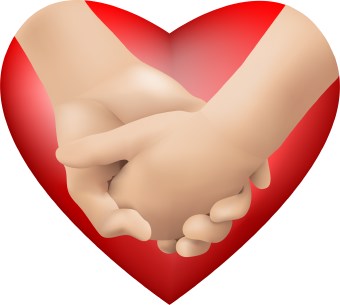 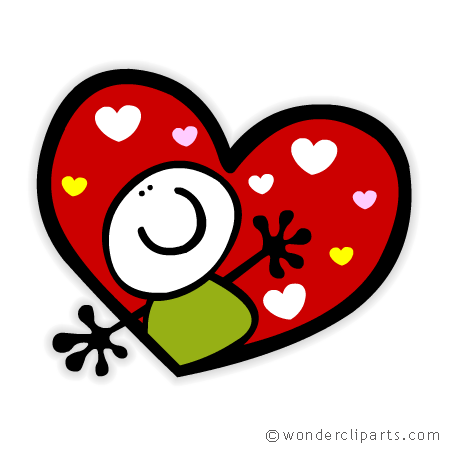 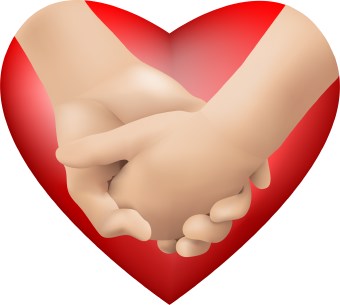 Gentle HandsRainbow Room Weekly Lesson Plans for February 6-10, 2023MondayTuesdayWednesdayThursdayFridayConceptWe use Kind Words and Gentle Hands with our friendsWe use our Kind Words to help others feel better.Polite Language is used when we need or want something.We use Gentle Hands with our friends. Gentle Hands help us keep others safe.Circle Time and StoryWelcome SongsName/Letter Recognition GameBook: The Way I Feel by Janin CainBook: Big Smelly Bear by Britta TeckentrupBook: The Giving Tree by Shel SilversteinBook: Froggy’s Sleepover by Jonathan LondonBook: Corduroy by Don FreemanDiscovery ActivitiesChalkboardsNatural Wood BlocksMagnet TilesStencils and Colored PencilsLegosTable Wood BlocksPuzzlesWaffle BlocksChalkboardsLegosArtDrawing our FeelingsFeelings CollageGroup PaintingsPaint DottersFeelings StampsMusic Interaction and Group GamesSong: Open Shut ThemSong: The More We Get TogetherSong: If You’re Happy and You Know ItSong: We Are ThankfulSong: Shake Your Sillies Out